Skugg film dörr /sida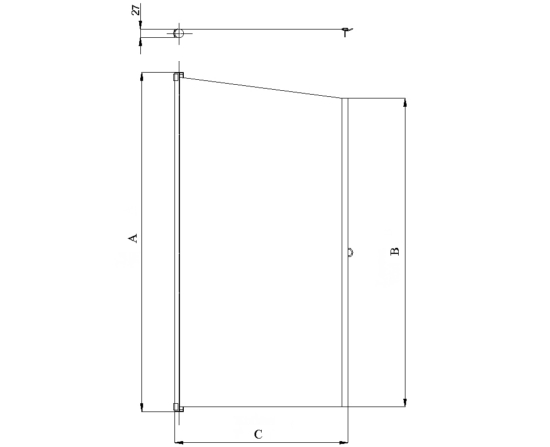 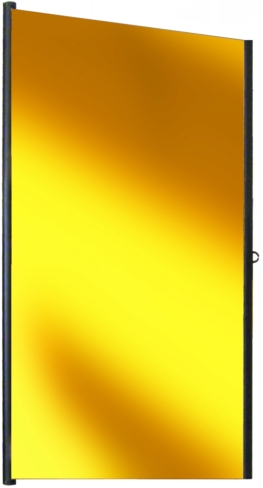 Material på lager